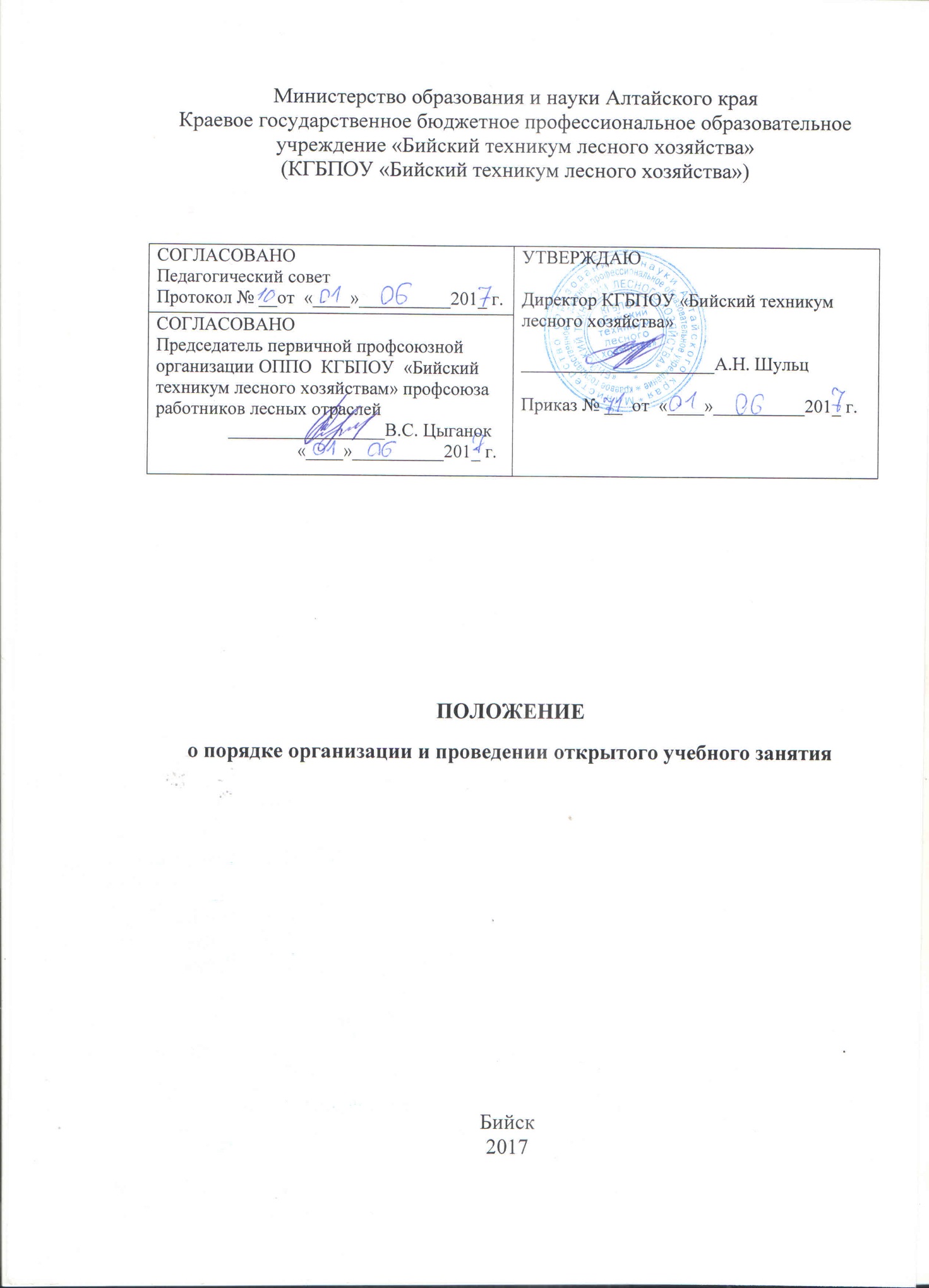 Общие положения1.1 Настоящее  Положение о порядке организации и проведении открытого учебного занятия разработано в соответствии с Законом РФ «Об образовании в РФ» №273 –ФЗ, Уставом  КГБПОУ «Бийский техникум лесного хозяйства» (далее техникум) и является составной частью нормативной документации, регламентирующей порядок ведения образовательной деятельности.1.2 Данное Положение вступает в силу с 1 июня 2017 года. Считать утратившим силу Положение о проведении открытого урока  от 29.08. 2014 года.1.3 Настоящее Положение применяется при подготовке и проведении открытых учебных занятий  как в предметно-цикловых комиссиях, на уровне техникума, так и на уровне города. 1.4 Положения документа обязательны для всех педагогических работников техникума.2 Цели и задачи проведения открытых уроков2.1Открытое учебное занятие   является  формой  распространения    и пропаганды    эффективного педагогического  опыта,    элементом    методической    работы педагога, действенным элементом учебного процесса в техникуме.2.2 Целью открытого занятия является демонстрация наиболее эффективных форм, приёмов и методов формирования и развития общих и профессиональных компетенций обучающихся,  анализ     дидактической
эффективности использования технических средств обучения, обобщения приемов научной организации и контроля качества
учебного процесса.2.3 Задачей преподавателя, готовящего открытое занятие, является оценка
эффективности   применяемых   методов;   совершенствование   отдельных
приемов,   педагогических   находок;   создание   индивидуальной системы   учебно-воспитательной работы.2.4 Для проведения открытого урока могут использоваться любые типы и виды учебных занятий по любой форме обучения: - урок закрепления знаний; - повторительно-обобщающий урок; - комбинированный урок; - сообщения новых знаний; - урок - семинар; - урок - практикум; - урок - экскурсия; - урок - деловая игра; - урок - ролевая игра; - урок - конференция; - урок – показ и т.д.2.5 Модели открытого урока: - открытый урок для начинающих преподавателей техникума. Здесь возможна демонстрация классического урока в рамках учебы молодых преподавателей или для обмена опытом в сфере применения новых педагогических технологий; - открытый урок преподавателя техникума, имеющего высокий уровень научно-методической подготовки, с целью демонстрации возможностей по овладению инновационной деятельностью; - открытый урок, проводимый преподавателем с целью аттестации на квалификационную категорию.2.6 Основным критерием для оценки эффективности открытого занятия должны быть качество знаний, умений и опыта, формирование ОК и ПК студентами под руководством преподавателя.Общие требования к организации и проведению открытого занятия3.1 В начале учебного года составляется график проведения открытых учебных занятий по предметным (цикловым) комиссиям. Заведующий учебно-методической работой  составляет единый график проведения открытых учебных занятий в техникуме. Утвержденный график доводится до сведения всех преподавателей техникума и является обязательным к исполнению. 3.2 Подготовка к открытому занятию  проводится в  соответствии  с
требованиями   оптимальной   методики   проведения   занятия,    анализа
содержания учебного материала в соответствие с требованиями ФГОС, анализа особенностей конкретной группы обучающихся на данном занятии; выборы форм, методов и средств обучения; краткое описание хода занятия в соответствии с требованиями плана учебного занятия.3.3 Выбор темы открытого занятия делает преподаватель самостоятельно. С
учетом анализа материала, на котором он сможет лучше показать
разработанные им усовершенствования или приемы и методы, организацию
учебной деятельности студентов на разных этапах занятия. При прочих равных условиях, преимущество должно быть отдано сложным темам программы, которые важны для осуществления   межпредметных   связей,   недостаточно   освещены   в методической литературе, требуют серьезных изменений в методике их изложения.3.4 В соответствии с методической целью занятия педагог выбирает
такой учебный материал, который позволит наиболее полно раскрыть те
методы, приемы и средства, которые составляют основу педагогического
мастерства.3.5 При   подготовке   к   открытому   занятию   педагог   должен
использовать   современную   информацию,   подобрать   материалы   из
периодической, научно-технической и методической литературы, применить
результаты посещения технических или методических выставок, передовых
предприятий.   Все   это   поможет   сделать   занятие   интересным   и
познавательным.3.6 Материально-техническое оснащение занятия необходимо продумать и
подготовить заранее. Следует подготовить и испытать в действии приборы и
оборудование,      вычислительную      технику,      ТСО.      Продумать
последовательность их использования на занятии.3.7 Наглядные пособия и аудиовизуальные средства необходимо отобрать
так, чтобы их применение давало оптимальный эффект для достижения
поставленных целей. Слишком большое количество наглядных пособий
рассеивает внимание студентов.3.8 Предметная (цикловая) комиссия должна оказать необходимую помощь педагогу в подготовке открытого занятия.3.9 План открытого занятия, методическая документация к нему подробно
обсуждается с председателем комиссии, заведующим учебно-методической работой.4 Методическое обеспечение открытого занятия4.1 Методическое обеспечение занятия включает в себя:- технологическая карта занятия или план занятия;- дидактический, раздаточный материал;- задания для самостоятельной работы;- рекомендации по выполнению практической или лабораторной работы;- комплект видеоматериалов для ТСО;- вопросы для выдачи домашнего задания.4.2 В   зависимости  от  формы  обучения,  типа занятия  подбираются
соответствующие составляющие методического обеспечения.4.3 Методическая цель открытого занятия может быть сформулирована
следующим образом:- методика использования компьютерной техники в решении практических задач;- роль проблемного обучения в учебно-воспитательном процессе;- методика использования ТСО в процессе изложения нового материала; - организация контроля  знаний;- реализация межпредметных связей;- методика организации самостоятельной работы студентов;- активизация познавательной деятельности студентов; - организация деловых, ролевых игр и т.д.4.4 В ходе подготовки занятия педагог может подготовить методическую разработку, отображающую вопросы организации и методики учебно-воспитательного процесса на занятии.4.5. Педагог, готовящий открытое занятие, рассматривает в методической
разработке учебно-воспитательный процесс в свете  педагогических
задач, которые положены в основу занятия, чтобы используемые методы и
средства воздействия на студентов, способы организации их деятельности
помогли другим педагогам критически оценить всю систему работы, и
вызвали желание ее усовершенствовать.4.6 Методическая    разработка    может    дополняться частично,
перерабатываться после проведения отрытого занятия, чтобы все ценное, что получено в процессе проведения занятия, нашло в ней отражение и могло использоваться другими педагогами.4.7 Содержание   и   оформление   методической   разработки   должно
соответствовать требованиям.4.8 Подготовленная  и   оформленная  методическая  разработка  после
утверждения на предметной (цикловой) комиссии сдается в электронном виде в методический кабинет, в печатном – в УМК.5 Проведение и анализ открытого занятия5.1 Предварительно председатель предметной (цикловой) комиссии или сам педагог вывешивает сообщение о сроках проведения занятия.5.2 Приглашенные входят в аудиторию до звонка, занимают заранее
подготовленные места, так, чтобы меньше отвлекать внимание студентов и
без помех наблюдать за действиями.5.3 Все приглашенные должны соблюдать педагогический такт, не
вмешиваться в ход занятия, не выражать в присутствии студентов своего
отношения к работе педагога, ведущего его.5.4 Приглашенные в процессе наблюдения должны проследить, как достигаются поставленныё цели, с помощью каких методических приемов и средств обучения реализуются требования учебной программы, каковы результаты деятельности.5.5 Результаты наблюдения отражаются в бланке анализа учебного занятия.5.6 Обсуждение открытого занятия проводится в день его проведения.5.7 Организует обсуждение присутствующий представитель администрации или председатель предметной (цикловой) комиссии.5.8 Цель обсуждения - оценка эффективности занятия, степени сформированности общих и профессиональных компетенций в процессе занятия, целесообразности выбранных методов и средств обучения, эффективности их использования с точки зрения поставленных задач.5.9 Обсуждение рекомендуется проводить в следующей последовательности:- педагог, проводивший занятие;- приглашенные педагоги;- председатель предметной (цикловой) комиссии;- представитель администрации, ответственный за методическую работу.5.10 Первое слово предоставляется преподавателю, который проводил
занятие. Он должен четко раскрыть цели учебного занятия, обосновать выбор
методов и средств, качество их применения, высказать критические
замечания по проведению занятия и содержанию подобранного материала.
Выступление преподавателя должно помочь присутствующим понять его
педагогический замысел, особенности применяемых им методов и приемов,
ведущие идеи, которые лежат в системе его работы.5.11 Выступающие должны детально разобрать достоинства и недостатки
занятия, обратить особое внимание на достижение поставленных целей
обучения, воспитания и развития, на эффективность применяемых методов,
целесообразность использования ТСО, оборудования. Необходимо
тщательно оценить занятие с позиции реализации дидактических принципов.
Обязательно в ходе обсуждения отметить недостатки, ошибки, допущенные в
организации и содержании занятия, дать советы по совершенствованию
системы работы.5.12 В заключении выступает председатель комиссии и представитель администрации. Они подводят итоги обсуждения, отмечают,
что было упущено выступающими, дают оценку приемам и методам,
использованным на занятии, отмечают глубину раскрытия поставленной
методической цели открытого учебного занятия и делают вывод о
целесообразности использования представленного опыта.5.13 Тон обсуждения должен быть деловой и благожелательный.
Необходим живой обмен мнениями, дискуссия, которые вызывают желание
не только критически оценить работу коллеги, но творчески использовать его
опыт в работе.5.14 После выступления присутствующих слово вновь предоставляется
педагогу, проводившему занятие. Он отмечает, какие замечания
принимает, с чем не согласен и почему, доказывает свою точку зрения.5.15 Хорошо организованное обсуждение помогает прийти к единому
мнению по принципиальным методическим вопросам.5.16 Все присутствующие сдают заполненные оценочные листы (Приложение А)  учебного занятия в портфолио преподавателя.6  Внутриучрежденческий контроль6.1 Организация проведения открытых занятий подотчетна председателям цикловых комиссий, заведующему учебно-методической работой, заместителям директора по УР, УПР.  Контроль  за проведением открытых занятий  осуществляется директором техникума.Приложение АОТЗЫВоб уроке/занятии __________________________________________________________________(Ф.И.О. педагогического работника, должность, место работы)__________________________________________________________________(тема и дата проведения мероприятия)  Вывод: __________________________________________________________________Эксперт___________________________________________________________               (Ф.И.О., должность)                                                                       (подпись)Предлагается оценить каждую из позиций по следующей шкале:1.   Достигнуто в высокой степени                      4 балла2.   Достигнуто почти в полной мере                  3 балла3.   Достигнуто частично                                      2 балл4.   Достигнуто в малой степени                          1 балл5.   Не достигнуто (или не входило в цели)       0 баллВывод: от 60 до 80 баллов - отзыв положительный               свыше 80 баллов - отзыв положительный, рекомендую тиражирование Рекомендуемый образецУЧЕБНО-МЕТОДИЧЕСКАЯ КАРТА (ПЛАН) ЗАНЯТИЯ №Преподаватель первой квалификационной категории КГБОУ СПО «Бийский лесхоз – техникум» Штоппель Елена Александровна.Дисциплина:  «Обществознание»Группа: 113, 1 курсСпециальность: 250202 Лесное и лесопарковое хозяйствоТема урока: Уголовное преступление. Уголовная ответственность.Тип урока: изучение нового материалаПродолжительность урока: 90 мин.Цели:-формирование элементов общих  компетенций (……………)Задачи:Образовательные: - формирование способности адекватно понимать общественно-научные термины в контексте изучения понятия «Преступление», «Классификация преступлений», «Состав преступления», «Уголовная ответственность»Развивающие:        - развитие умения  самостоятельно получать информацию из правовых и иных текстов, умения анализировать справочную литературу; умения  классифицировать факты и делать обобщенные выводы при выполнении самостоятельной работы; Воспитательные:        -  формирование способности адаптироваться в окружающем мире, привитие любви к дисциплине.Методические задачи:- показать урок с применением  компетентностного подхода (системно-деятельностного) в целях проведения  аттестацииОсновные понятия урока: преступление, классификация преступлений, общественная опасность, противоправность, виновность, состав преступления, уголовная ответственность.Междисциплинарные связи: Оборудование: компьютер, видеопроектор.Дидактическое обеспечение: слайд – презентация, рабочие листы с заданиями, рабочие тетради.Литература:ОсновнаяДополнительнаяПреподаватель: ФИО№КритерииБаллы1Цели занятия, его план были открыты обучающимся, конкретны и побудительны для них 2Замысел занятия реализован3Содержание урока оптимально (научно, доступно)4Проблемный характер изложения учебного материала5Обучающиеся имели возможность выбора форм и средств работы, вариантов представления результатов 6Были созданы условия для актуализации опыта обучающихся, их личностного общения7Занятие способствовало формированию ключевых компетенций:Занятие способствовало формированию ключевых компетенций:в предметной областив области информационных технологийв проектно-аналитической деятельности в исследовательской деятельностив плане продолжения образования и  эффективного самообразования8Занятие способствовало  развитию  качеств личности: Занятие способствовало  развитию  качеств личности: коммуникативность, способность к эффективному общению, регулированию конфликтовкритическое мышлениекреативность, установка на творчествосамостоятельность и ответственностьрефлексивность, способность к самооценке и самоанализутолерантность, уважение к межкультурным и прочим различиям9Занятие способствовало расширению общекультурного кругозора10Занятие помогло обучающимся в ценностно-смысловом самоопределении  11Обучающиеся получили помощь в решении значимых для них проблем12Педагог сумел заинтересовать обучающихся, владел аудиторией13Комфортность образовательной среды: материально-техническое  обеспечение, удобство расстановки рабочих мест14Качество методического обеспечения (пособия, раздаточные материалы, материалы на электронных носителях и пр.) методы обучения и контроля адекватны возможностям обучающихся15Психологическая комфортность: благоприятный климат (доброжелательность, личностно-гуманное отношение к обучающимся) 16Партнерский стиль отношений педагога и обучающихсяВсего баллов:Этап урокаДидактические средстваДеятельность преподавателяДеятельность студентаПримечания1. Организационный момент1- 2 минПриветствие обучающихся, проверка готовности к урокуПриветствуют преподавателя2. Мотивация – 5 – 10 минВидеосюжет «Ограбление» 1 мин. 30 сек.Прежде чем мы определим тему нашего сегодняшнего урока, я предлагаю вам посмотреть одну ситуацию и после этого мы вместе определим и тему урока, над которой мы будем работать.Определяют проблему, отраженную в видеофрагменте3. Обозначение темы урока-3-4 минТема: Уголовное преступление. Уголовная ответственностьПроблему озвучили, давайте сформулируем тему нашего занятия: «Уголовное преступление. Уголовная ответственность»Записывают тему в рабочую тетрадь.4. Целеполагание – 3 – 5 минЦели:В соответствии с озвученной проблемой и темой сегодняшнего урока давайте попробуем сформулировать цели. Что нам необходимо знать?Записали цели, а сейчас попробуйте сказать где могут пригодиться вам знания по этой теме в жизни? В вашей будущей профессии?1. Что такое преступление?2.	Классификация уголовных преступлений.3.	 Уголовная ответственность.Студенты делают предположения.С помощью наводящих вопросов студенты формулируют цели и записывают их в рабочую тетрадь.5. Планирование деятельности  по достижению цели – 5 – 7 минЦели записали. Кто может сказать, как будем работать, т.е. какой будет план работы.Предполагают план работы.Комментарии  о плане работы на уроке, о том, что писать в течении урока будем в рабочих тетрадях. План работы: 1.	Изучить что такое преступление.2.	Познакомиться с классификацией преступлений.3.	Определить порядок наступления уголовной ответственности.4.	С помощью нормативной справочной литературы решить проблемные ситуации и задачи6. Актуализация – 5 мин1. Каковы задачи уголовного права?2. Каким принципам следует уголовное право?К основным задачам уголовного права относятся охранительная и предупредительная.Уголовное право призвано  охранять права и свободы человека и гражданина, собственность, общественный порядок и общественную безопасность, окружающую природную среду, конституционный строй Российской Федерации от преступных посягательств, обеспечивать мир и безопасность человечества, а также предупреждать совершение преступлений. Уголовное право закрепляет такие принципы как – принцип законности, гуманизма, вины, равенства граждан перед законом, справедливости, неотвратимости ответственности.6. Актуализация – 5 мин1. Каковы задачи уголовного права?2. Каким принципам следует уголовное право?К основным задачам уголовного права относятся охранительная и предупредительная.Уголовное право призвано  охранять права и свободы человека и гражданина, собственность, общественный порядок и общественную безопасность, окружающую природную среду, конституционный строй Российской Федерации от преступных посягательств, обеспечивать мир и безопасность человечества, а также предупреждать совершение преступлений. Уголовное право закрепляет такие принципы как – принцип законности, гуманизма, вины, равенства граждан перед законом, справедливости, неотвратимости ответственности.7. Изучение нового материала – 15 -20  минВопрос 1. Уголовное преступление – 5-7 минЧто же такое преступление?Уголовный кодекс определяет в понятии преступления признаки, по которым преступление выделяется из всей массы проступков.Попробуйте вычленить из записанного определения эти признаки.А теперь давайте дадим характеристику данным признакам.Каков следующий этап нашей работы?Высказывают предположения.Высказывают предположения.Познакомиться с классификацией преступлений.После корректировки высказанных предположений верное определение  записывается в рабочую тетрадь.После корректировки высказанных предположений верные признаки  записываются в рабочую тетрадь.Записывают в рабочую тетрадь характеризующие преступление признакиВопрос  2. Классификация преступлений – 3- 5 минДавайте рассмотрим классификацию преступлений.Как вы считаете, по каким показателям можно классифицировать это деяние?Студенты записывают в свои рабочие тетради.Высказывают предположения, после корректировки делают верные записи в рабочей тетради. На фоне слайдов преподаватель рассказывает о классификации преступлений.Вопрос 3.  Состав преступления – 5- 7 минВо многих кинофильмах вы, наверняка слышали такую фразу: «Дело закрыто за отсутствием состава преступления», а что по вашему означает словосочетание «Состав преступления»?Мы с вами доказали, что преступление – это определенные отношения, характеризующиеся наступлением негативных последствий, а в социальных отношениях участвуют две стороны – что это за стороны? Что является объектом преступного посягательства?Как вы считаете, кто может быть субъектом преступления и что его может характеризовать?Студенты делают предположения.Студенты делают предположения.Студенты делают предположения.Высказывают предположения, после корректировки делают верные записи в рабочей тетради. На экране воспроизводится определение.Высказывают предположения, отвечают на наводящие вопросы, после корректировки делают верные записи в рабочей тетради.Высказывают предположения, отвечают на наводящие вопросы, после корректировки делают верные записи в рабочей тетради.Вопрос 4. Уголовная ответственность - 3- 5 минКак вы считаете, неизбежно ли должно быть наказание за содеянное преступление?А что вы понимаете под словосочетанием «уголовная ответственность»?В современном кинематографе  очень много фильмов, где демонстрируются различные преступления. А можете ли вы припомнить каков порядок привлечения к уголовной ответственности?Можем ли мы сказать, что уголовная ответственность – это реакция общества на преступление? Положительная чаще всего эта реакция или отрицательная?Студенты отвечают на поставленный вопрос, аргументируют свои высказывания.Студенты  делают предположения.Студенты отвечают на поставленный вопрос, аргументируют свои высказывания.Высказывают предположения, отвечают на наводящие вопросы, после корректировки делают верные записи в рабочей тетрадиВысказывают предположения, отвечают на наводящие вопросы, после корректировки делают верные записи в рабочей тетрадиСтуденты, после корректировки делают в рабочей тетради записи о видах наказания.8. Закрепление знаний – 20-25 мин.Практическая работа – 15-20 минОбратите внимание на алгоритм для защиты выполненной работы.Практическая работа выполняется в два этапа. 1. Студентам на каждую микро-группу выдаются фотографии  с изображением  различных видов преступления. Каждая микро-группа должна ответить на поставленные вопросы.2. При  выполнении первого этапа студентам предлагается к ряд видеофрагментов, при просмотре которых они должны заполнить таблицу.Выполняют практические работы.Представляют результаты.Дается инструктаж о выполнении практической работы. Определяется координатор и выступающий.Защита работ.Решение проблемных вопросов – 4-5 минСтудентам на слайдах предлагаются фотографии, при просмотре которых они должны ответить на поставленные вопросы.Студенты делают предположения. Рассуждают.Преподаватель выставляет в журнал полученные оценки при подведении итогов занятия.9. Домашнее задание – 2-3 мин На предложенных сайтах найти статистическую информацию уголовно-правового характера о преступлениях, совершенных несовершеннолетними подростками.10. Рефлексия – 5 -7  минДавайте вспомним, какие цели мы сегодня ставили? Какая  была тема нашего сегодняшнего занятия? Все ли пункты нашего плана были рассмотрены? Все ли уяснили для себя материал сегодняшнего урока?Где могут пригодиться полученные сегодня знания?Отвечают на поставленные вопросы.11. Итог урока – 3-5 минКогда ж сгорят в печи поленья И холод утренний наступит, Тогда дорогу преступленье Пусть наказанию уступит.И станет суд простым и стыдным, А приговор без оправданья. И будет горьким и обидным, Но справедливым наказанье.Марина Эпштейн12. При резерве времениУ нас осталось немного времени и у вас есть возможность получить дополнительные оценки. Каждому из вас предлагается определить зашифрованное в ребусе слово, относящееся к сегодняшней теме и дать ему определение.Выполняют практические работы.Представляют результаты.Дается инструктаж о выполнении практической работы. 